Государственное бюджетное общеобразовательное учреждение Самарской области средняя общеобразовательная школа №1 «Образовательный центр»имени 21 армии Вооруженных сил СССР п.г.т. Стройкерамика муниципального района Волжский Самарской областиструктурное подразделение «Детский сад «Солнышко»«УСПЕХ НА КОНЧИКАХ ПАЛЬЦЕВ: КАК И ЗАЧЕМ РАЗВИВАТЬ МЕЛКУЮ МОТОРИКУ»(консультация для родителей)Старший воспитатель:Назырова Г.А.п.г.т. Стройкерамика 2022-2023 учебный годКонсультация«Успех на кончиках пальцев: как и зачем развивать мелкую моторику»Учеными доказано, что одним из показателей нормального физического и нервно-психического развития ребенка является развитие руки, ручных умений, или мелкой моторики. По умелости детских рук можно сделать вывод об особенностях развития центральной нервной системы и мозга.На руке находятся биологически активные точки нашего организма. Уровень развития речи детей зависит от степени «сформированности» тонких движений пальцев рук. Тренировка пальцев оказывает мощное воздействие на работоспособность коры головного мозга, что в дальнейшем сказывается на подготовке руки к письму.Важно развивать и функциональность руки, и мелкую моторику. Функциональность руки развивается, когда, например, ребенок ест, надевает одежду и обувь, самостоятельно причесывается. Навыки мелкой моторики проявляются в рисовании (как правильно держать кисть, карандаш), собирании конструктора, мозаики, в лепке и т. п.На что обратить вниманиеОсновными рабочими пальцами при любой деятельности являются большой, средний и указательный. Эти три пальца составляют так называемую социальную зону руки. Здесь начинается противоречие и парадокс: практически вся деятельность, которая предлагается ребенку в дошкольном детстве и с которой ребенок сталкивается, направлена на развитие трех пальцев. Но если говорить про мелкую моторику и развитие функциональности руки, то для них необходимо участие всех пальцев! Только тогда происходит правильное развитие рук.При тренировке только трех пальцев социальной зоны руки часто случаются писчие спазмы: дети отказываются писать и говорят, что им больно. Подобное происходит в тех случаях, когда «воспитываются» только три пальца, а мизинец и безымянный исключены из деятельности. В такой ситуации нарушаются мышечные соединения, и рука испытывает дискомфорт.Какими должны быть игры и упражненияКак правильно подобрать необходимый материал для развития мелкой моторики и функциональности руки? Правил всего четыре, но все они должны присутствовать в пальчиковой  игре или упражнении.Сжатие – разжатие (все десять пальцев сжимаются и разжимаются).Изолированное движение   каждого   пальца   (все   они   попеременно   должны   быть задействованы в процессе).Растяжение (из сжатого кулака необходимо поочередно распрямлять каждый палец).Расслабление. Это самое важное правило, оно должно выполняться неукоснительно.Когда соблюдается весь комплекс правил, тогда рука целиком включается в деятельность – и происходит развитие.Вечная классика«Сорока-ворона» – русские народные пальчиковые игры, которые относятся к этнопедагогике и этнопсихологии, про которые многие даже не задумываются. А между тем это игры, которые включают в себя все необходимые элементы для получения не только каких-то отдельных навыков или умений, – они благотворно влияют на развитие ребенка в целом, знакомят его с нормами и правилами жизни.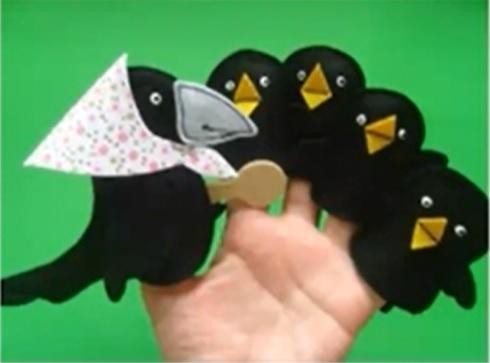 Немногие знают концовку игры «Сорока- ворона», а ведь именно в ней скрыт весь смысл игры.Сорока-ворона кашу варила (круговые движения по ладони указательным пальцем), деток кормила.Этому дала, этому дала, этому дала, этому дала, а этому не дала (по очереди разгибаем мизинец, безымянный, средний, указательный пальцы, а большой загибаем):Ты дров не рубил, воду не носил, кашу не варил.Кашу ты не получишь.Так и знай наперед: здесь водичка холодненька (потереть своим пальцем запястье ребенка), здесь    водичка    тепленька (подняться    по    предплечью), здесь     водичка горяченька (потереть   пальцем   по   локтю), здесь   кипяток (потереть   плечо), а   здесь щекоток (пощекотать ребенка подмышкой).Такое продолжение игры приводит не только к эмоциональному подъему, но и к телесной коммуникации ребенка и взрослого. Это очень важно для укрепления детско-родительских отношений и фиксирования обучающего и развивающего воздействия игры.Классические, проверенные веками пальчиковые игры сочетают в себе все факторы, необходимые для гармоничного развития личности ребенка. Именно в подобной комбинаторности и заключена их ценность.По материалам сайта растимдетей.рф